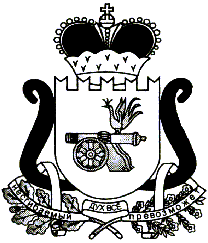 ЕЛЬНИНСКИЙ РАЙОННЫЙ СОВЕТ ДЕПУТАТОВ      					       Р Е Ш Е Н И Еот    06.10.2017                                                                                     № 12Об утверждении перечня           имущества государственной                     собственности Смоленской области, подлежащего передаче в   собственность            муниципального  образования        «Ельнинский район»   Смоленской областиВ соответствии с областным законом от 27.02.2002 №22-з «О порядке управления и распоряжения государственной собственностью в Смоленской области», Уставом муниципального образования «Ельнинский район» Смоленской области (новая редакция),  Положением о порядке управления и распоряжения объектами муниципальной собственности  муниципального образования «Ельнинский район» Смоленской области, утвержденного  решением Ельнинского районного Совета депутатов от 27.03.2014  № 12 Ельнинский районный Совет депутатов  р е ш и л: Утвердить  прилагаемый перечень имущества государственной собственности Смоленской области, подлежащего передаче в  собственность муниципального образования «Ельнинский район» Смоленской области, согласно приложению. Глава муниципального образования      «Ельнинский район» Смоленской области                                  	В.Е.Левченков ПроектОтп. 1 экз. – в дело                                          Разослать:, Исп. С.В. Кизунова                                          отд.эк.(4 экз), 4-29-09                                                             «___» ________ 2017 г.                                   Разработчик:В.М. Никонорова4-24-33«__» _________ 2017 г.Визы:Е.А.Жукова                                                             «___» ________ 2017 г.Приложение  к решению  Ельнинского районного Совета депутатов № 12 от 06.10.2017ПЕРЕЧЕНЬимущества  государственной собственности Смоленской области, подлежащего передаче в собственность муниципального образования  «Ельнинский район» Смоленской области№ п/пНаименование товараИнвентарный номерГод ввода в эксплуатациюБалансовая стоимостьКоличество (ед.)1.Источник бесперебойного питания IRBIS ISBR UPS Personal plus 600VA/360W000001120172735-8512.Источник бесперебойного питания IRBIS ISBR UPS Personal plus 600VA/360W000001220172735-8513.Принтер струйный монохромный 30 Epson WorkForce Pro WF-M5190DWSV (C11CE38401SV)11040110201716502-0014.Принтер струйный монохромный 31 Epson WorkForce Pro WF-M5190DWSV (C11CE38401SV)11040111201716502-001